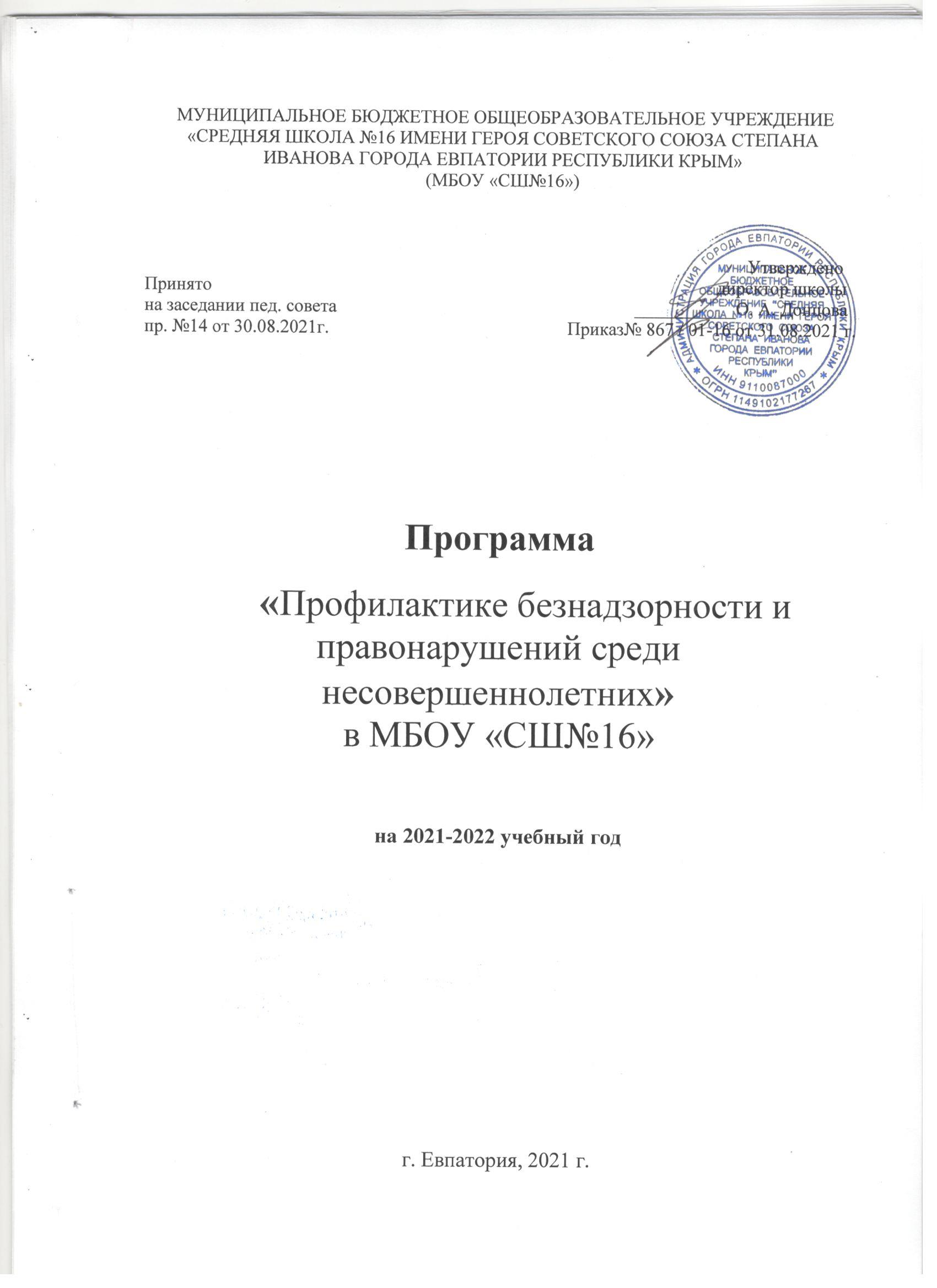 Пояснительная запискаПроблема правового воспитания ребёнка остаётся актуальной в современной школе. Именно здесь происходит становление интересов и ценностных ориентаций человека. Особое внимание должно уделяться детям подросткового возраста. Так как в этом возрасте только активно формируется мировоззрение, ребенок подвержен влиянию окружающих его людей. Этот факт подтверждает и статистика, поскольку в волну преступности чаще всего оказываются втянутыми несовершеннолетние. Детская безнадзорность и беспризорность - следствие современной  социально-экономической и духовно-нравственной ситуации, в России ,которая характеризуется нарастанием социального неблагополучия семей, падением их жизненного уровня, криминализацией среды, ростом преступности среди взрослых и порождают опасные для подрастающего поколения и общества в целом тенденции:-рост числа граждан, лишённых родительских прав, что предопределяет широкое распространение социального сиротства и беспризорности среди несовершеннолетних;-массовые нарушение прав детей;-рост ранней алкоголизации и наркомании подростков, который ведёт к увеличению числа преступлений, совершённых несовершеннолетними;-омоложение преступности;-увеличение числа несовершеннолетних правонарушителей из семей, находящихся в социально-опасном положении.Эти тревожные тенденции свидетельствуют о необходимости  совершенствования системы профилактики безнадзорности и правонарушений несовершеннолетних. С целью систематизации работы образовательного учреждения в области профилактики была создана программа профилактики правонарушений среди несовершеннолетних в МБОУ «СШ №16»Данная программа направлена на работу со всеми учащимися школы, предполагает как первичную профилактику, так и работу с детьми группы риска.Цель программы:-обеспечить единый комплексный подход к разрешению ситуаций, связанных с проблемами безнадзорности и правонарушений;-создать   условия   для   эффективного   функционирования   системы   профилактики   безнадзорности    и правонарушений.Задачи программы:1.  Повышение уровня воспитательной – профилактической  работы с подростками вобразовательном учреждении;2.Защита прав и законных интересов несовершеннолетних, находящихся в трудной жизненной ситуации;3.  Раннее выявление семейного неблагополучия и оказание специализированной адресной помощи;4. Создание условий для психолого-педагогической, медицинской и правовой поддержки обучающихся;5. Осуществление индивидуального подхода к обучающимся и оказание помощи в охране их психофизического и нравственного здоровья;6.  Осуществление  консультативно-профилактической работы  среди учащихся,   педагогических  работников, родителей.7.  Развитие системы организованного досуга и отдыха «детей группы риска»Ожидаемые результаты:- организация профилактической деятельности, способствующей снижению совершения правонарушений среди несовершеннолетних;- стабилизация числа беспризорных детей  подростков;- преодоление тенденции роста числа правонарушений несовершеннолетних.Срок реализации программы - 2021-2022 учебный год.Ожидаемые результаты реализации программы1. Работа с учащимися2. Работа с классными руководителями, учителями-предметниками3. Работа с родителямиПравовое просвещение родителей№Содержание работыСрокиОтветственные1.Изучение и систематизация социальной структуры семей уч-ся школы.В течение уч. годасоциал. педагог, педагог-психолог, кл. руков.2.Выявление детей «группы риска», детей сдевиантным поведением, детей из неблагополучных и малообеспеченных семейв течение уч. годаклассные руков., Психолог,соц. педагог3.Ежедневный контроль за посещением учащимися школы и оперативное принятие мер по выяснению причины пропуска занятий.ежедневноклассные руководители 4.Анкетирование учащихся с целью выявления склонности к правонарушениямСентябрьфевральпсихолог5.Вовлечение «трудных» учащихся  в работу кружков и секций.в течение уч. годасоциал. педагог, кл. руков.6.Своевременное принятие мер по поступившим сигналам о правонарушениях учащихся: а) индивидуальные беседы; б)посещение семьи; в)приглашение на Совет профилактики школы.в течение уч. годаКл. руков.,социал. педагогЗам. дир. по ВР7.Посещение на дому учащихся группы риска. Изучение семейных взаимотношений.в течение уч. годаКл. руков.,социал. педагог8.Анкетирование учащихся «Я и моя семья»;Анкетирование учащихся, с целью выявления склонности к правонарушениям;Анкетирование учащихся по теме: "Законы в нашей жизни"в течение уч. годаПедагог- психолог9.Индивидуальная работа с учащимися, находящимися в «зоне риска».в течение уч. годаСоциал. педагог, педагог-психологУчебный год 2021-2022Учебный год 2021-2022Учебный год 2021-202210.Проведение цикла профилактических бесед, классных часов с учащимися:1-4 классы«Опасные ситуации на дорогах и тротуарах»«Правила поведения с незнакомыми людьми»«Простые правила культуры поведения и общения»«Незнакомые подозрительные предметы на улице»«Ответственность за порчу имущества»«Если ты один дома»«Незнакомые подозрительные предметы на улице»«Хорошая учёба-выбор хорошей профессии»«Страна Непослушания» «Правила поведения во время летних каникул»Сентябрь, октябрьНоябрь, декабрьЯнварь, февральМарт, апрельМайСоциал. педагог, педагог-психолог,Кл.руков.10.5-6 классы«Ответственность за нарушение правил поведения в школе и на уроке»«Телефон Доверия»«Культура общения» «Правонарушения и ответственность за них»«Культура поведения и общения несовершеннолетних» «Уделяйте время спорту!»«Знай и соблюдай закон» «Основные обязанности и права ученика»«Ответственность несовершеннолетнего за правонарушения»«Безопасный досуг во время каникул»Сентябрь, октябрьНоябрь, декабрьЯнварь, февральМарт, апрельМайСоциал. педагог, педагог-психолог,Кл. руков.10.7-8 классы«Совесть как гражданская ответственность»«По ступеням во взрослую жизнь»«За что ставят на внутришкольный учет?» «Игромания – опасная болезнь»«Внимание: опасная компания!»«Что такое правонарушение и как его избежать»«Цивилизованно решаем конфликты»«Правила поведения в школе, на дороге, общественных местах»«Прежде чем сделать – подумай!» «Безопасный досуг во время каникул»Сентябрь, октябрьНоябрь, декабрьЯнварь, февральМарт, апрельМайСоциал. педагог, педагог-психолог,Кл. руков.9-11 классы«Ответственность за непосещение школы, пропуски уроков без уважительных причин».«Поиск позитивных путей разрешения конфликтных ситуаций»«Конституция – основной закон государства»«Правонарушение и наказание (Поступок-проступок-преступление)»«Выбор профессии – ответственное дело выпускника. Профессии, востребованные на рынке труда»«Социальные нормы и асоциальное поведение» «Как бы я организовал поддержание высокой дисциплины и правопорядка в школе»«Неформальные движения, какие опасности в себе таят?»«Безопасный досуг во время каникул»Сентябрь, октябрьНоябрь, декабрьЯнварь, февральМарт, апрельМайСоциал. педагог, педагог-психолог,Кл. руков.11.Коррекция эмоционального состояния детей группы риска, семей СОП-Проведение тренингового занятия с учащимися 5-7 классов  «Умеем ли мы общаться»;-Коррекционные занятия с детьми, испытывающими трудности в общении (тренинг «Я среди людей»)-Тренинговое занятие для родителей и детей «Давайте говорить комплименты»Согласно индивидуальным программам реабилитацииСоциал. педагог, Педагог-психологМетодические объединения классных руководителейМетодические объединения классных руководителейМетодические объединения классных руководителейНачальная школаНачальная школаНачальная школа1.1.2021-2022 уч. год«Дети с девиантным поведением. Особенности работы классного руководителя»                           «Взаимосвязь учебной деятельности и статуса личности в группе младших школьников» «Интернет риски у детей младшего школьного возраста» «Влияние стилей взаимоотношения в семье на проявление агрессивности младших школьников»       «Школа и семья: аспекты взаимодействия»  «Повышение учебной мотивации младших школьников»НоябрьЯнварьАпрельЗам по ВР, педагог-психолог, социальный педагог, руководитель МОСредняя школаСредняя школаСредняя школа2.2.2021-2022 уч. год«Булинг в подростковой среде»      «Гендерные особенности девиантного поведения детей подросткового возраста»«Профилактика возникновения проблемных ситуаций в жизни ребенка» «Влияние интернет-технологий на психическое развитие подростка»  «Семья социально-опасного положения.  Алгоритм работы классного руководителя» «Психологические особенности проявления агрессии у подростков с разным статусным положением в группе»  НоябрьЯнварьАпрельЗам по ВР, педагог-психолог, социальный педагог, руководитель МОСтаршая школаСтаршая школаСтаршая школа3.2021-2022 уч. год«Методы работы классного руководителя в профилактике правонарушений и преступлений несовершеннолетних» «Влияние акцентуаций характера на учебную мотивацию старшеклассников»«Школьные стрелки – как разновидность массовых убийств» «Гендерные особенности профессионального самоопределения старшеклассников»«Профилактика девиаций в поведении несовершеннолетних- алкоголизма, табакокурения, преступности»«Профилактика психологического насилия в отношении старшеклассников в образовательном учреждении»НоябрьЯнварьАпрельЗам по ВР, педагог-психолог, социальный педагог, руководитель МО4.Семинар – практикум:Семинар для классных руководителей«Выработка мер по профилактике деструктивного поведения учащихся».Педагогический совет: «Инновационные формы работы с родителями  в условиях модернизации образовательного процесса».Семинар для педагогов:«Повышение эффективности работы педагогов через профилактику  и коррекцию психического и физического истощения».«Своевременное сообщение в администрацию школы КДН, ОПДН, УО о фактах насилия над ребёнком со стороны родителей и других взрослыхДекабрьноябрьмартЗам по ВР, педагог-психолог, социальный педагог, руководитель МО6.Организация участия классных руководителей в социальной жизни детей через рейды, составление социальных паспортов, составление актов ЖБУ.СентябрьфевральСоциал. педагог,Кл. руков.Психолого – педагогический лекторийПсихолого – педагогический лекторийПсихолого – педагогический лекторийНачальная школаНачальная школаНачальная школа1Пример родителей – основное условие успешного воспитания культуры поведения у детей.Воспитательный климат в семье. Влияние на детей материально-бытовых условий, взаимоотношений между родителями.Телевидение: за и против. Что смотрят наши дети, и как это отражается на их психике и общем самочувствие.Влияние семейного воспитания на формирование личности ребёнкаСентябрьНоябрьЯнварьАпрельПедагог-психологСредняя школаСредняя школаСредняя школа2«Конфликты с собственным ребенком и пути их разрешения.Меры наказания и поощрения в современных семьях.Подростковый возраст и его особенности. Возможные «кризисы» переходного возраста.Стрессы в вашей жизни и в жизни ваших детей. Как с ними бороться.СентябрьНоябрьЯнварьАпрельПедагог-психологСтаршая школаСтаршая школаСтаршая школа3«Профессии, которые выбирают наши дети»«Как подготовить себя и подростка к выпускным экзаменам»«Влияние семейных трудовых традиций на выбор профессии старшеклассникам»«Если отношения с ребёнком вышли из-под контроля»СентябрьНоябрьЯнварьАпрельПедагог-психологНачальная школаНачальная школаНачальная школаНачальная школа1.2021-2022 уч. годНачальная школа «Важность организации детского досуга»«Причины и последствия детской агрессии»  «Профилактика жестокого обращения с детьми в семье»«Профилактика игровой и Интернет-зависимости среди младших  школьников»Сотрудник полиции:«Семейный Кодекс. Глава 12. Права и обязанности родителей»«Роль семьи в профилактике и  предупреждении  правонарушений»«Ответственность за нарушение правил ПДД»«Последствия самовольного ухода детей  из школы»СентябрьНоябрьЯнварьАпрельсентябрьноябрьянварьапрельСоциальный педагог, Зам по ВРСотрудник ОПДНСредняя школаСредняя школаСредняя школа2.«Контроль со стороны родителей за выходом детей на Интернет сайты, склоняющие их к суицидальным попыткам»«Авторитет родителей. Из чего он складывается»«Воспитание культуры поведения несовершеннолетних в общественных местах».«Жизненные цели подростков. Профилактика подростковой агрессии».Сотрудник полиции:«Права и обязанности родителей. (Кодекс об административных правонарушениях, №195-ФЗ (ст. 5.35 КоАП РФ).          «Причины употребления  детьми наркотических средств. Первые признаки употребления»            «Профилактика правонарушений, бродяжничества, беспризорности. Ранняя профилактика семейного неблагополучия».              «Необходимость соблюдения норм поведения в ОУ, общественных местах»     СентябрьНоябрьЯнварьАпрельСентябрьНоябрьЯнварьАпрельСоциальный педагог, Зам по ВРСотрудник ОПДНСтаршая школаСтаршая школаСтаршая школа3.«Возраст, по достижении которого наступает административная ответственность»«Секретный мир наших детей. Свободное время школьников. Профилактика бродяжничества»«Формирование осознанного отношения несовершеннолетних к здоровому образу жизни»«Особенности старшего школьного возраста. Роль родителей в формировании ценностных ориентаций»Сотрудник полиции:«Ответственность, предусмотренная Семейным кодексом Российской Федерации (ст. 69 Семейного кодекса РФ)»«Профилактика алкоголизма и пьянства в молодёжной среде»   «Терроризм. Ответственность за заведомо ложные сообщения»    «Кодекс об административных правонарушениях»          СентябрьНоябрьЯнварьАпрельСентябрьНоябрьЯнварьАпрельСоциальный педагог, Зам по ВРСотрудник ОПДН4.Опросник для родителей – диагностика нарушений во взаимоотношениях подростка с родителями и их причин, опросник родительского отношения (А.Варга, В.Столин);Анкета для родителей с помощью опросника Баса – ДаркиИзучение семейных отношений.Согласно плана индивидуальных программПедагог-психолог5.Заседание Совета профилактикиСогласно плану заседаний Совета профилактикиЗам. дир. по ВРПедагог-психологСоц. педагог6.Индивидуальные беседы с родителями. Поиск выхода из сложных ситуаций.В течение учебного годаСоциал. педагог, педагог-психолог